Publicado en 29001 el 25/11/2015 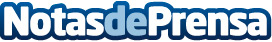 La empresa 'Necesito un trastero' llega a MálagaLa empresa de alquiler de trasteros y self storage  abre su nueva delegación en Málaga
Datos de contacto:Marketing Nota de prensa publicada en: https://www.notasdeprensa.es/la-empresa-necesito-un-trastero-llega-a-malaga Categorias: Franquicias Emprendedores Logística Recursos humanos http://www.notasdeprensa.es